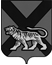 ТЕРРИТОРИАЛЬНАЯ ИЗБИРАТЕЛЬНАЯ КОМИССИЯМИХАЙЛОВСКОГО РАЙОНАР Е Ш Е Н И Е02.08.2017 г.                                                                                       56/389                                                     с. Михайловка                                             В соответствии с пунктом 4 статьи 63 Федерального закона «Об основных гарантиях избирательных прав и права на участие в референдуме граждан Российской Федерации», частью 4 статьи 74 Избирательного кодекса Приморского края, территориальная избирательная комиссия  Михайловского  района            РЕШИЛА:           1. Утвердить форму избирательного бюллетеня для голосования на  досрочных выборах главы Сунятсенского сельского поселения согласно приложению (приложение № 1).           2. Утвердить число избирательных бюллетеней для голосования на досрочных выборах главы Сунятсенского сельского поселения согласно приложению (приложение № 2).          3. Утвердить Порядок осуществления контроля за изготовлением избирательных бюллетеней для голосования  на досрочных выборах главы Сунятсенского сельского поселения согласно приложению    (приложение № 3).          4. Разместить  настоящее решение   на официальном сайте   администрации Михайловского муниципального района  в разделе «Территориальная  избирательная комиссия  Михайловского района» в информационно – телекоммуникационной сети «Интернет».Председатель комиссии			                                Н.С. ГорбачеваСекретарь комиссии					                         В.В. ЛукашенкоО форме, числе избирательных бюллетеней и Порядке осуществления контроля за изготовлением избирательных бюллетеней  для голосования на досрочных выборах главы Сунятсенского сельского поселения, назначенных на 10 сентября  2017 года 